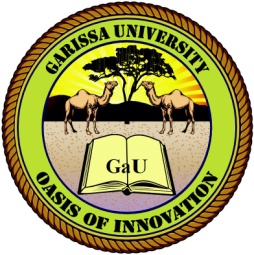 GARISSA UNIVERSITY UNIVERSITY EXAMINATION 2019/2020 ACADEMIC YEAR ONESECOND SEMESTER EXAMINATIONSCHOOL OF BIOLOGICAL AND PHYSICAL SCIENCESFOR THE DEGREE OF BACHELOR OF EDUCATIONCOURSE CODE: ZOO 110COURSE TITLE: BASIC ZOOLOGY  EXAMINATION DURATION: 2 HOURSDATE: 14/02/2020	                               TIME: 2.00-4.00 PMINSTRUCTION TO CANDIDATESThe examination has FIVE (5) questionsQuestion ONE (1) is COMPULSORY Choose any other TWO (2) questions from the remaining FOUR (4) questionsUse sketch diagrams to illustrate your answer whenever necessaryDo not carry mobile phones or any other written materials in examination roomDo not write on this paperThis paper consists of TWO (2) printed pages               	please turn overQUESTION ONE (COMPULSORY)Define the following terms: Deuterostome ii.dichotomous key  protostomes  classification								         [4 marks]State three similarities between protozoan and animals	                                             [3 marks]Outline five differences between prokaryotes and eukaryotes.     		                     [5 marks]Discuss briefly the three kingdom classification system                                                     [6 marks]Explain why mushroom in two kingdom system is placed under kingdom Plantae           [6 marks]Using examples distinguish between  triplobastic and diplobastic animals  		         [3 marks]Briefly describe the morphological structure of an insects’s body		                     [3 marks]QUESTION TWO  State five general characteristics of phylum mollusca.                                                       [5 marks]    Discuss the binomial nomenclature system                                                                       [15 marks]QUESTION THREEOutline the differences between plants and animals				                     [5 marks]Using example discuss acoelomate, pseudocoelomate and coelomate                            [15 marks]QUESTION FOURDiscuss in details the main characteristics used in animals classification                             [20 marks]QUESTION FIVEState five differences between members of phylum arthropoda and phylum chordate      [5 marks]     Briefly discuss body symmetry exhibited by body plans of animals.                               [15 marks]